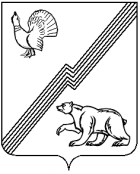 ДУМА ГОРОДА ЮГОРСКАХанты-Мансийский автономный округ-ЮграРЕШЕНИЕот 29 июня 2021 года                                                                                             № 51О внесении изменений в решениеДумы города Югорска от 30.04.2019 № 33«Об утверждении Порядка организациии проведения общественных обсужденийили публичных слушаний по вопросам градостроительной деятельности в муниципальном образовании городской округ город Югорск»В соответствии с Федеральным законом от 06.10.2003 № 131-ФЗ «Об общих принципах организации местного самоуправления в Российской Федерации», Градостроительным кодексом Российской Федерации, Уставом города ЮгорскаДУМА ГОРОДА ЮГОРСКА РЕШИЛА:Внести в решение Думы города Югорска от 30.04.2019 № 33 «Об утверждении Порядка организации и проведения общественных обсуждений или публичных слушаний по вопросам градостроительной деятельности в муниципальном образовании городской округ город Югорск» (с изменениями от 27.08.2019 № 61, от 24.11.2020 № 88) следующие изменения:1.1. В заголовке слова «муниципальном образовании городской округ город Югорск» заменить словами «городе Югорске».1.2. В преамбуле слова «муниципального образования городской округ город Югорск Ханты – Мансийского автономного округа - Югры» заменить словами «города Югорска».1.3. В пункте 1 слова «муниципальном образовании городской округ город Югорск» заменить словами «городе Югорске».1.4. В приложении:1.4.1. В заголовке слова «муниципальном образовании городской округ город Югорск» заменить словами «городе Югорске».1.4.2. В пункте 1 статьи 1 слова «муниципального образования городской округ город Югорск (далее – город Югорск)» заменить словами «города Югорска».1.4.3. Абзац четвертый статьи 6 изложить в следующей редакции:«В случае подготовки изменений в правила землепользования и застройки в части внесения изменений в градостроительный регламент, установленный для конкретной территориальной зоны, а также в случае подготовки изменений в правила землепользования и застройки в связи с принятием решения о комплексном развитии территории, общественные обсуждения или публичные слушания по внесению изменений в правила землепользования и застройки проводятся в границах территориальной зоны, для которой установлен такой градостроительный регламент, в границах территории, подлежащей комплексному развитию. В этих случаях срок проведения общественных обсуждений или публичных слушаний не может быть более чем один месяц.».1.4.4. В статье 14:1.4.4.1. Абзац второй пункта 2 изложить в следующей редакции: «В случае подготовки изменений в правила землепользования и застройки в части внесения изменений в градостроительный регламент, установленный для конкретной территориальной зоны, а также в случае подготовки изменений в правила землепользования и застройки в связи с принятием решения о комплексном развитии территории, общественные обсуждения или публичные слушания по внесению изменений в правила землепользования и застройки проводятся в границах территориальной зоны, для которой установлен такой градостроительный регламент, в границах территории, подлежащей комплексному развитию. В этих случаях срок проведения общественных обсуждений или публичных слушаний не может быть более чем один месяц.».1.4.4.2. В пункте 4:1.4.4.2.1. В абзаце первом после слов «капитального строительства» дополнить словами «подготавливается в течение пятнадцати рабочих дней со дня поступления заявления о предоставлении такого разрешения и».1.4.4.2.2. В абзаце третьем после слова «оргкомитет» дополнить словами «в течение пятнадцати рабочих дней со дня окончания таких обсуждений или слушаний».Настоящее решение вступает в силу после его опубликования в официальном печатном издании города Югорска.Председатель Думы города Югорска                                                          В.А. КлиминГлава города Югорска                                                                                А.В. Бородкин«29» июня 2021 года     (дата подписания)         